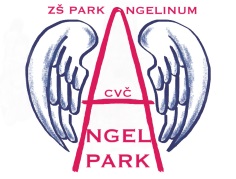 Centrum voľného času  pri ZŠ Park Angelinum 8,  040 01 Košice, AngelPark,                                        Žiadosť o prijatie     do záujmového útvaru (ZÚ) v šk.r. .................... v Centre voľného času pri ZŠ Park Angelinum 8, Košicebez vzdelávacieho poukazu a čestného prehlásenia           Kontaktné údaje:       telefón:    055 / 6335430,   mobil:   0910897648,    E-mail:     buckova@zspa.sk,    IČO: 35540478 Názov ZÚ: ....................................................................................................... Meno a priezvisko: ..................................................................................... dátum narodenia: ........................ trieda:...............Meno a priezvisko rodiča(zákonného zástupcu): .........................................................................................................................Trvalé bydlisko (mimo mesta): ................................................................................................ Obec (sm. č.): ............................Kontakt na rodiča (č.t., mobil): .......................................................... E-mail: ...............................................................................Súhlas rodiča: Súhlasím, aby moje dieťa navštevovalo uvedený záujmový útvar v Centre voľného času pri ZŠ Park Angelinum 8, Košice, AngelPark ( daľej CVČ AngelPark).  Zaplatím stanovený poplatok a zaväzujem sa umožniť mu v ZÚ pravidelne pracovať.  Súhlasím so spracovaním osobných údajov v zmysle zákona NR SR č. 18/2018 Z. z. o ochrane osobných údajov (GDPR) na evidenciu členstva v záujmovom útvare (ZÚ)  ako aj použitie fotografie  na www.zspa.sk. Súhlasím s tým, že členom ZÚ sa moje dieťa stáva zapísaním do zoznamu členov ZÚ, zaplatením príspevku na  úhradu nákladov, spojených s činnosťou ZÚ a vydaním rozhodnutia riaditeľa školy a školského zariadenia.Spôsob úhrady  na účet CVČ AngelPark  SK7656000000000498395002 (označte svoj výber): 1.           a) prevodným príkazom   	b) šekom 	V Košiciach  dňa .................. 2019                                                                                 .......................................................                                                                                                                                                      podpis zákonného zástupcu   a)  každý ďalší krúžok = príspevok  zákonného zástupcu 11€ mesačne  b) spôsob úhrady v 2 splátkach- za 4  mes. IX.-XII. do 15.10.2019,  za  6 mes. I.- VI. do 15.2.2020Prihlášku je potrebné odovzdať vedúcemu ZÚ. V prípade, že žiak/žiačka nezdokladuje úhradu, bude zo záujmového útvaru  vylúčený/á/. V Košiciach  dňa 27.8.2019                                                                                        			Mgr.Renáta Brédová, riad.školy